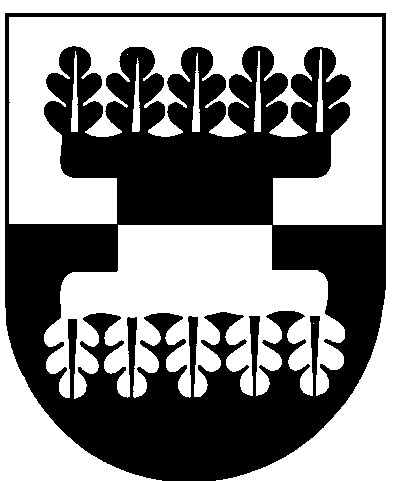 ŠILALĖS RAJONO SAVIVALDYBĖS ADMINISTRACIJOSDIREKTORIUSĮSAKYMAS   DĖL LĖŠŲ SKYRIMO ŠILALĖS RAJONO SAVIVALDYBĖS KŪNO KULTŪROS IR SPORTO PROGRAMOS PRIEMONEI ĮGYVENDINTI   2021 m. gruodžio 8  d. Nr. DĮV-1251Šilalė              Vadovaudamasi Lietuvos Respublikos vietos savivaldos įstatymo 29 straipsnio 8 dalies 2 ir 5 punktais, Šilalės rajono savivaldybės sporto projektų finansavimo tvarkos aprašu, patvirtintu Šilalės rajono savivadybės tarybos 2021 m. kovo 25 d. sprendimu Nr. T1-71 ,,Dėl Šilalės rajono savivaldybės sporto projektų finansavimo tvarkos aprašo“, Šilalės rajono savivaldybės tarybos 2021 m. spalio 28 d. sprendimu Nr. T1-252 „Dėl pavedimo laikinai eiti Šilalės rajono savivaldybės administracijos direktoriaus pareigas“, atsižvelgdama į Šilalės rajono savivaldybės Sporto projektų paraiškų vertinimo komisijos 2021 m. gruodžio 1 d. posėdžio protokolą Nr. 2:              1. S k i r i u iš Kūno kultūros ir sporto programos (Nr. 06) priemonės Tradicinių tarptautinių ir kitų sporto priemonių vykdymas bei sporto klubų dalinis rėmimas (06.01.01.01) 8 821 (aštuonis tūkstančius aštuonis šimtus dvidešimt vieną) Eur:              1.1. Sporto klubui ,,Pajūriškis“  ̶  952 (devynis šimtus penkiasdešimt du) Eur;              1.2. Šilalės sporto klubui ,,Pegasas“   ̶  3 000 (tris tūkstančius) Eur;              1.3. Šilalės sporto mokyklai  ̶  4869 (keturis tūkstančius aštuonis šimtus šešiasdešimt devynis) Eur.              2. Į p a r e i g o j u šio įsakymo 1 punkte nurodytus projektų vykdytojus per 10 kalendorinių dienų nuo informacijos apie skirtas lėšas paskelbimo pateikti Šilalės rajono savivaldybės administracijos direktoriui pasirašyti Lėšų naudojimo sutartį ir projekto sąmatą (po 2 egzempliorius).               3. P a v e d u:              3.1. Šilalės rajono savivaldybės administracijos Centralizuotam buhalterinės apskaitos skyriui pervesti lėšas įsakymo 1 punkte nurodytiems vykdytojams pagal lėšų naudojimo sutartis;  3.2. paskelbti šį įsakymą Šilalės rajono savivaldybės interneto svetainėje www.silale.lt.              Šis įsakymas gali būti skundžiamas Lietuvos Respublikos administracinių bylų teisenos įstatymo nustatyta tvarka Lietuvos administracinių ginčų komisijos Klaipėdos apygardos skyriui (H. Manto g. 37, 92236 Klaipėda) arba Regionų apygardos administracinio teismo Klaipėdos rūmams (Galinio Pylimo g. 9, 91230 Klaipėda) per vieną mėnesį nuo šio įsakymo paskelbimo dienos.Veiklos administravimo skyriaus vedėja,laikinai einanti administracijos direktoriaus pareigas                                           Ingrida Petravičienė 